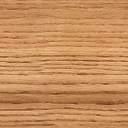 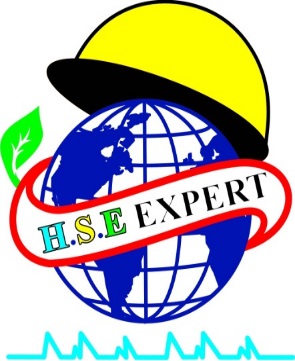 سوال: مالک یک باب مغازه نانوایی لواشی هستم که طی اجاره‎نامه‎ای بمدت یکسال آن را به مستاجر واگذار کرده‎ام، مغازه جهت پخت نان وانبار کردن کیسه‎های آرد جایگاه دارد و در قسمتی از ضلع شمالی مغازه در طبقه همکف سرویس بهداشتی کارگران احداث شده که در قسمت فوقانی آن اطاقی جهت استراحت و خوابگاه کارگران در نظر گرفته شده و جهت رفت و آمد به اطاق استراحت مذکور از نردبان فلزی استفاده می‎گردد. یکی از کارگران پس از استراحت در اطاق مذکور قصد پایین آمدن وعزیمت به طبقه همکف مغازه را داشته که از نردبان سقوط کرده است. آیا بنده هم مقصرم و چرا؟پاسخ:با سلام، عرض ادب و احترام، لطفا موارد ذیل را مورد توجه قرار دهید:الف) تعیین میزان تقصیر مسؤلین حادثه با مقام محترم قضایی است.ب) کار کارشناس حوادث این است که پس از مطالعه پرونده حادثه، مذاکره با شهود حادثه و اصحاب پرونده، بررسی فنی و میدانی محل بروز حادثه مشخص کند: ترک یا ارتکاب چه فعل یا افعالی در تکوین و شکل‎گیری حادثه موثر بوده است ؟ و نهایتا میزان تاثیر هر یک از عوامل موثر در بروز حادثه را از (ترک یا ارتکاب) افعال مذکور تعیین و به مقام قضایی پیشنهاد نماید. اما از انجایی که این اقدامات کیفی تابع هیچ فرمول محاسباتی نبوده و به سطح آگاهی، تحصیلات، تجربه و تخصص کارشناسان بستگی دارد لذا معمولا کارشناسان محترم نظرات متفاوتی در مورد یک حادثه ارایه میدهند.ج) پاسخ به حضرتعالی بدون رعایت موارد مطرح شده در بند ب امکانپذیر نیست. اما توجه شما را به بعضی از مواد حقوقی این حادثه جلب میکنم:بعضی جنبه‎های حقوقی مرتبط با سوال شما: آئین نامه مقررات حفاظتی کارگاه‎ها میگوید: در مواردی که امکان تکیه دادن واستقرار نردبان با شیب مناسب وایمن وجود نداشته باشد باید برای جلوگیری از حرکت نردبان تکیه‎گاه یا پایه آن به طور محکم بسته یا مهار شود، همچنین مطابق قانون کار جمهوری اسلامی ایران مسئولیت اجرای مقررات و ضوابط فنی و بهداشت کار بر عهده کارفرما یا مسئولین واحدهای موضوع ذکر شده در ماده (۱۸۵) این قانون خواهد بود و هر گاه بر اثر عدم رعایت مقررات مذکور از سوی کارفرما یا مسئولین واحد، حادثه‎ای رخ دهد، شخص کارفرما یا مسئول مذکور از نظر کیفری و حقوقی و نیز مجازات‎های مندرج در قانون کار، مسئول است و کارفرمایان و مسئولان کلیه واحدهای موضوع ماده (۸۵) این قانون مکلفند بر اساس مصوبات شورای عالی حفاظت فنی برای تامین حفاظت و سلامت و بهداشت کارگران در محیط کار، وسایل و امکانات لازم را تهیه و در اختیار آنان قرار داده و چگونگی کاربرد وسایل فوق‎الذکر را به آنان بیاموزند و در خصوص رعایت مقررات حفاظتی و بهداشتی نظارت نمایند. افراد مذکور نیز ملزم به استفاده و نگهداری از وسایل حفاظتی و بهداشتی فردی و اجرای دستورالعمل‎های مربوط کارگاه می‎باشند. با توجه به اینکه فرمودید نانوایی را اجاره داده و هیچ نوع ارتباط کاری با آن ندارید به نظر می‎رسد مستاجر شما که کارفرمای حادثه دیده می‎باشد و همچنین شخص حادثه دیده در بروز حادثه موثر بوده‎اند البته با توجه به اینکه احتمالا شما بانی ایجاد اتاقک استراحت و مسیر دسترسی به آن بوده‎اید و با عنایت به موارد توافق شده در اجاره نامه، لازم است برای سوالات کارشناس پرونده پاسخ‎های قانع‎کننده‎ای ارایه دهید، چرا که مطابق قانون مسولیت مدنی هر کس بدون مجوز قانونی عمدا یا سهوا.... موجب ضرر مادی یا معنوی دیگری شود مسئول جبران خسارت ناشی از عمل خود خواهد بود.احمد علی شکیبازادهکارشناس رسمی دادگستری در رشته حوادث ناشی از کار مشاور حفاظت فنی و خدمات ایمنی وزارت کار در رشته آموزش